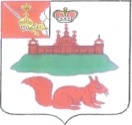 МУНИЦИПАЛЬНОЕ СОБРАНИЕКИЧМЕНГСКО-ГОРОДЕЦКОГО МУНИЦИПАЛЬНОГО РАЙОНА ВОЛОГОДСКОЙ ОБЛАСТИРЕШЕНИЕс. Кичменгский ГородокО составе и порядке подготовки генеральных планов муниципальных образований Кичменгско-Городецкого муниципального района, порядке подготовки изменений и внесение их в такие документы, а также реализация таких документовВ соответствии с частью 2 статьи 18 Градостроительного кодекса Российской Федерации Муниципальное Собрание Кичменгско-Городецкого муниципального района РЕШИЛО:Утвердить Положение «О составе и порядке подготовки генеральных планов муниципальных образований Кичменгско-Городецкого муниципального района, порядке подготовки изменений и внесение их в такие документы, а также реализация таких документов» (прилагается).Контроль за исполнением настоящего решения возложить на первого заместителя Главы администрации района Щепелина А.С.Настоящее решение подлежит размещению на официальном сайте района в информационно-телекоммуникационной сети «Интернет», опубликованию в районной газете «Заря Севера» и вступает в силу с момента принятия. Глава района                                                                                     Л.Н. ДьяковаУТВЕРЖДЕНОрешением Муниципального СобранияКичменгско-Городецкого муниципального районаот 26.02.2016  № 239ПОЛОЖЕНИЕ О составе и порядке подготовки генеральных планов муниципальных образований Кичменгско-Городецкого муниципального района, порядке подготовки изменений и внесение их в такие документы, а также реализация таких документов.Общие положения Подготовка генерального плана муниципального образования (далее генеральный план) осуществляется применительно ко всей территории муниципального образования1.2. Подготовка генерального плана может осуществляться применительно к отдельным населенным пунктам, входящим в состав муниципального образования, с последующим внесением в генеральный план изменений, относящихся к другим частям территорий муниципального образования. Подготовка генерального плана и внесение в генеральный план изменений в части установления или изменения границы населенного пункта также могут осуществляться применительно к отдельным населенным пунктам, входящим в состав муниципального образования1.3. Базовыми документами для подготовки генеральных планов муниципальных образований являются:- схема территориального планирования Вологодской области- схема территориального планирования Кичменгско-Городецкого муниципального района.Содержание генерального плана муниципального образования2.3. Генеральный план содержит:1) положение о территориальном планировании;2) карту планируемого размещения объектов местного значения муниципального образования;3) карту границ населенных пунктов (в том числе границ образуемых населенных пунктов), входящих в состав муниципального образования4) карту функциональных зон муниципального образования,2.4. Положение о территориальном планировании, содержащееся в генеральном плане, включает в себя:1) сведения о видах, назначении и наименованиях планируемых для размещения объектов местного значения муниципального образования, их основные характеристики, их местоположение (для объектов местного значения, не являющихся линейными объектами, указываются функциональные зоны), а также характеристики зон с особыми условиями использования территорий в случае, если установление таких зон требуется в связи с размещением данных объектов;2) параметры функциональных зон, а также сведения о планируемых для размещения в них объектах федерального значения, объектах регионального значения, объектах местного значения, за исключением линейных объектов.2.5. На указанных в пунктах 2-4 части 3.3 Положения картах соответственно отображаются:1) планируемые для размещения объекты местного значения муниципального образования, относящиеся к следующим областям:а) электро-, тепло-, газо- и водоснабжение населения, водоотведение;б) автомобильные дороги местного значения;в) физическая культура и массовый спорт, образование, здравоохранение, утилизация и переработка бытовых и промышленных отходов;г) иные области в связи с решением вопросов местного значения муниципального образования.2) границы населенных пунктов (в том числе границы образуемых населенных пунктов), входящих в состав муниципального образования3) границы и описание функциональных зон с указанием планируемых для размещения в них объектов федерального значения, объектов регионального значения, объектов местного значения (за исключением линейных объектов) и местоположения линейных объектов федерального значения, линейных объектов регионального значения, линейных объектов местного значения.2.6. К генеральному плану прилагаются материалы по его обоснованию в текстовой форме и в виде карт.2.7. Материалы по обоснованию генерального плана в текстовой форме содержат:1) сведения о планах и программах комплексного социально-экономического развития муниципального образования (при их наличии), для реализации которых осуществляется создание объектов местного значения муниципального образования;2) обоснование выбранного варианта размещения объектов местного значения муниципального образования, на основе анализа использования территорий муниципального образования, возможных направлений развития этих территорий и прогнозируемых ограничений их использования;3) оценку возможного влияния планируемых для размещения объектов местного значения муниципального образования, на комплексное развитие этих территорий;4) утвержденные документами территориального планирования Российской Федерации, документами территориального планирования субъекта Российской Федерации сведения о видах, назначении и наименованиях планируемых для размещения на территориях муниципального образования, объектов федерального значения, объектов регионального значения, их основные характеристики, местоположение, характеристики зон с особыми условиями использования территорий в случае, если установление таких зон требуется в связи с размещением данных объектов, реквизиты указанных документов территориального планирования, а также обоснование выбранного варианта размещения данных объектов на основе анализа использования этих территорий, возможных направлений их развития и прогнозируемых ограничений их использования;5) утвержденные документом территориального планирования муниципального района сведения о видах, назначении и наименованиях планируемых для размещения на территории поселения, входящего в состав муниципального района, объектов местного значения муниципального района, их основные характеристики, местоположение, характеристики зон с особыми условиями использования территорий в случае, если установление таких зон требуется в связи с размещением данных объектов, реквизиты указанного документа территориального планирования, а также обоснование выбранного варианта размещения данных объектов на основе анализа использования этих территорий, возможных направлений их развития и прогнозируемых ограничений их использования;6) перечень и характеристику основных факторов риска возникновения чрезвычайных ситуаций природного и техногенного характера;7) перечень земельных участков, которые включаются в границы населенных пунктов, входящих в состав муниципального образования,, или исключаются из их границ, с указанием категорий земель, к которым планируется отнести эти земельные участки, и целей их планируемого использования.2.8. Материалы по обоснованию генерального плана в виде карт отображают:1) границы муниципального образования,;2) границы существующих населенных пунктов, входящих в состав муниципального образования;3) местоположение существующих и строящихся объектов местного значения муниципального образования;4) особые экономические зоны;5) особо охраняемые природные территории федерального, регионального, местного значения;6) территории объектов культурного наследия;7) зоны с особыми условиями использования территорий;8) территории, подверженные риску возникновения чрезвычайных ситуаций природного и техногенного характера;иные объекты, иные территории и (или) зоны, которые оказали влияние на установление функциональных зон и (или) планируемое размещение объектов местного значения муниципального образования, или объектов федерального значения, объектов регионального значения, объектов местного значения муниципального района.3. Подготовка и утверждение генерального плана муниципального образования, внесение изменений в генеральный план.3.1. Генеральный план муниципального образования, в том числе внесение изменений в такие планы, утверждаются Решением Муниципального Собрания Кичменгско-Городецкого муниципального района.3.2. Решение о подготовке проекта генерального плана, а также решения о подготовке предложений о внесении в генеральный план изменений принимаются Главой района.3.3. Подготовка проекта генерального плана осуществляется в соответствии с требованиями статьи 9 Градостроительного Кодекса РФ и с учетом региональных и местных нормативов градостроительного проектирования, результатов публичных слушаний по проекту генерального плана, а также с учетом предложений заинтересованных лиц.3.4. При наличии на территориях муниципального образования объектов культурного наследия в процессе подготовки генеральных планов в обязательном порядке учитываются ограничения использования земельных участков и объектов капитального строительства, расположенных в границах зон охраны объектов культурного наследия, в соответствии с законодательством Российской Федерации об охране объектов культурного наследия и статьей 27 Градостроительного Кодекса РФ.3.5. Проект генерального плана до его утверждения подлежит в соответствии со статьей 25 Градостроительного Кодекса РФ обязательному согласованию в порядке, установленном уполномоченным Правительством Российской Федерации федеральным органом исполнительной власти.3.6. Заинтересованные лица вправе представить свои предложения по проекту генерального плана.3.7. Проект генерального плана подлежит обязательному рассмотрению на публичных слушаниях, проводимых в соответствии со статьей 28 Градостроительного Кодекса РФ 3.8. Протоколы публичных слушаний по проекту генерального плана, заключение о результатах таких публичных слушаний являются обязательным приложением к проекту генерального плана, направляемому Главой района в Муниципальное Собрание района.3.9. Муниципальное Собрание района с учетом протоколов публичных слушаний по проекту генерального плана и заключения о результатах таких публичных слушаний принимает решение об утверждении генерального плана или об отклонении проекта генерального плана и о направлении его соответственно Главе района на доработку в соответствии с указанными протоколами и заключением.3.10. Правообладатели земельных участков и объектов капитального строительства, если их права и законные интересы нарушаются или могут быть нарушены в результате утверждения генерального плана, вправе оспорить генеральный план в судебном порядке.3.11. Органы государственной власти Российской Федерации, органы государственной власти субъектов Российской Федерации, органы местного самоуправления, заинтересованные физические и юридические лица вправе обращаться к Главе района с предложениями о внесении изменений в генеральный план.3.12. Внесение изменений в генеральный план осуществляется в соответствии с настоящей статьей и статьями 9 и 25 Градостроительного Кодекса РФ.3.13. Внесение в генеральный план изменений, предусматривающих изменение границ населенных пунктов в целях жилищного строительства или определения зон рекреационного назначения, осуществляется без проведения публичных слушаний.4.  Реализация генерального плана муниципального образования4.1. Реализация генерального плана муниципального образования, осуществляется путем выполнения мероприятий, которые предусмотрены программами, утвержденными администрацией района и администрацией муниципального образования и реализуемыми за счет средств местного бюджета, или нормативными правовыми актами администрацией района  и администрацией муниципального образования, или в установленном администрацией района и администрацией муниципального образования порядке решениями главных распорядителей средств местного бюджета, программами комплексного развития систем коммунальной инфраструктуры муниципального образования, программами комплексного развития транспортной инфраструктуры муниципального образования, программами комплексного развития социальной инфраструктуры муниципального образования и (при наличии) инвестиционными программами организаций коммунального комплекса.4.2. Программы комплексного развития систем коммунальной инфраструктуры муниципального образования, программы комплексного развития транспортной инфраструктуры муниципального образования, программы комплексного развития социальной инфраструктуры муниципального образования разрабатываются органами местного самоуправления муниципального образования и подлежат утверждению органами местного самоуправления муниципального образования в шестимесячный срок с даты утверждения генеральных планов соответствующих муниципальных образований. 4.3. Программы комплексного развития систем коммунальной инфраструктуры муниципального образования, программы комплексного развития транспортной инфраструктуры муниципального образования, программы комплексного развития социальной инфраструктуры муниципального образования содержат графики выполнения мероприятий, предусмотренных указанными программами.4.4. Проекты программ комплексного развития систем коммунальной инфраструктуры муниципального образования, программы комплексного развития транспортной инфраструктуры муниципального образования, программы комплексного развития социальной инфраструктуры муниципального образования подлежат размещению на официальном сайте органа местного самоуправления в информационно-телекоммуникационной сети "Интернет" (при наличии официального сайта муниципального образования) и опубликованию в порядке, установленном для официального опубликования муниципальных правовых актов, иной официальной информации, не менее чем за тридцать дней до их утверждения.4.5. В случае если программы, реализуемые за счет средств федерального бюджета, бюджетов субъектов Российской Федерации, местных бюджетов, решения органов государственной власти, органов местного самоуправления, иных главных распорядителей средств соответствующих бюджетов, предусматривающие создание объектов федерального значения, объектов регионального значения, объектов местного значения, инвестиционные программы субъектов естественных монополий, организаций коммунального комплекса приняты до утверждения документов территориального планирования и предусматривают создание объектов федерального значения, объектов регионального значения, объектов местного значения, подлежащих отображению в документах территориального планирования, но не предусмотренных указанными документами территориального планирования, такие программы и решения подлежат в двухмесячный срок с даты утверждения указанных документов территориального планирования приведению в соответствие с ними.4.6. В случае если программы, реализуемые за счет средств федерального бюджета, бюджетов субъектов Российской Федерации, местных бюджетов, решения органов государственной власти, органов местного самоуправления, иных главных распорядителей средств соответствующих бюджетов, предусматривающие создание объектов федерального значения, объектов регионального значения, объектов местного значения, инвестиционные программы субъектов естественных монополий, организаций коммунального комплекса принимаются после утверждения документов территориального планирования и предусматривают создание объектов федерального значения, объектов регионального значения, объектов местного значения, подлежащих отображению в документах территориального планирования, но не предусмотренных указанными документами территориального планирования, в указанные документы территориального планирования в пятимесячный срок с даты утверждения таких программ и принятия таких решений вносятся соответствующие изменения.от26.02.2016№239